Atividades de Educação Física da Sequência Didática de Agosto/setembro/outubro/novembro/dezembro–26/10 a 30/10 - 4° Anos.Senhores pais ou responsáveis as fotos ou vídeos da atividade devem ser enviadas no whatsApp. Obrigado.ATIVIDADE 12 – SALTO E EQUILÍBRIOMaterial: régua, lápis ou outro material, e/ou materiais para servir de base de vários tamanhos.Organização do espaço/local: Em casa.Descrição da atividade: atividade para realizar em casa, podendo usar qualquer outro material similar como base para apoiar a régua/lápis em cima; podemos realizar em diferentes níveis de dificuldade: com a base baixa para o salto em menor altura, podemos aumentar a altura do salto para colocar maior dificuldade. Primeiro será desenhado um quadrado onde o aluno ficará dentro, nas laterais do quadrado vamos colocar os objetos (copo, caixas, por exemplo) para servir de base da régua, primeiro vai colocar a régua sobre uma das bases, depois saltar sobre a régua e na sequencia pegar a régua com um dos pés e colocar na próxima base saltar, fazer estes movimentos até passar por todas as bases. Qualquer dúvida acompanhar o vídeo que será enviado Realize a atividade conforme o vídeo repassado no grupo de whatsApp.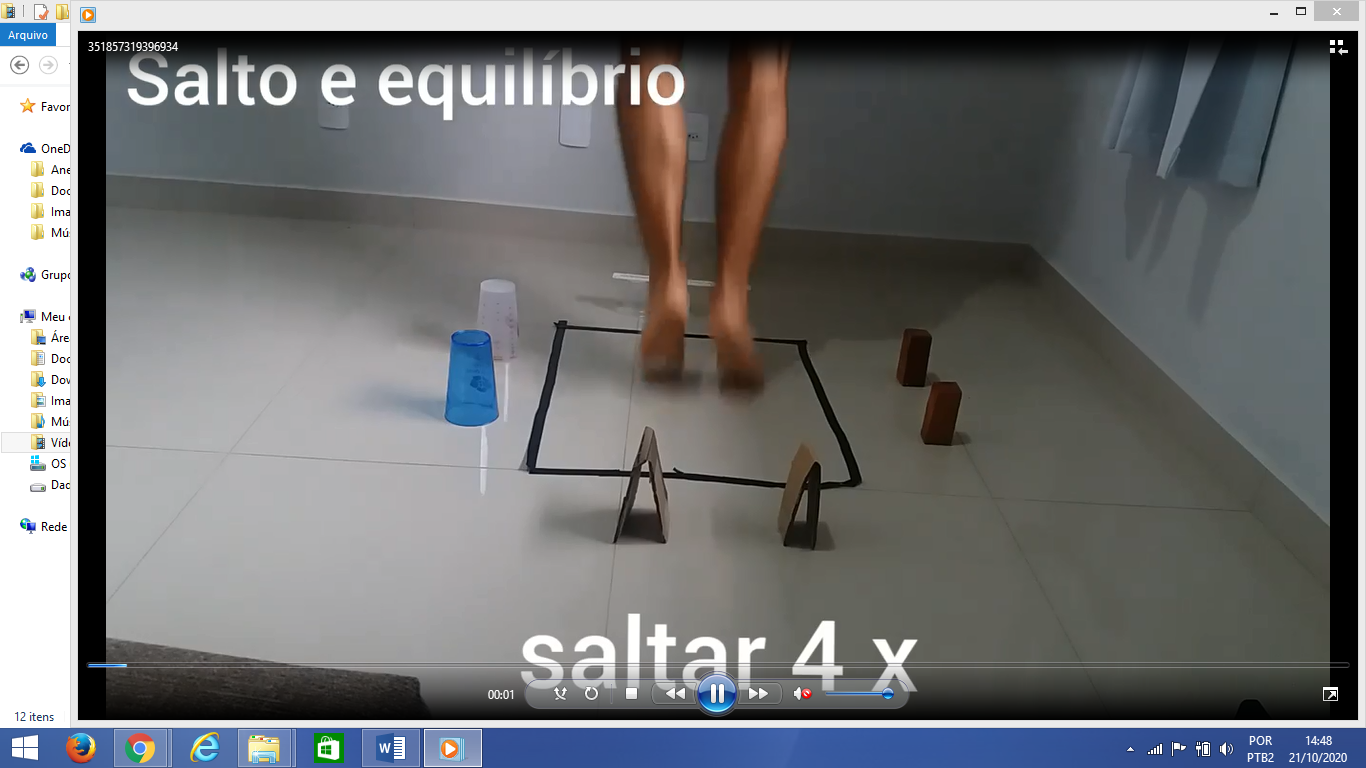 Escola Municipal de Educação Básica Augustinho Marcon.Catanduvas, outubro de 2020.Diretora: Tatiana Bittencourt Menegat. Assessora Técnica Pedagógica: Maristela Apª. Borella Baraúna.Assessora Técnica Administrativa: Margarete Petter Dutra.Professor: Rafael MunarettoDisciplina: Educação Física Turma: 4º ano 